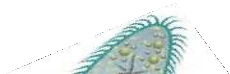 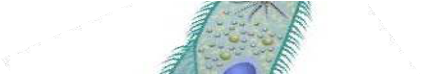 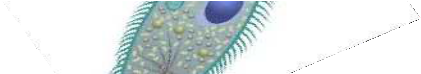 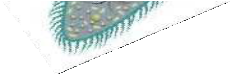 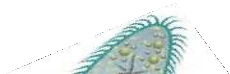 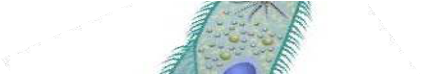 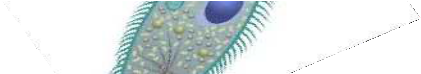 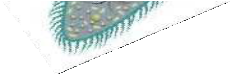 Name: 	Date:  	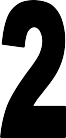 Protists Graphic OrganizerProtist -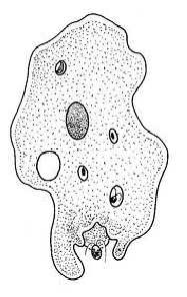 Important Protist Vocabulary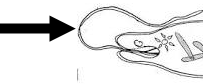 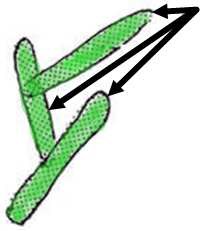 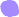 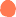 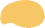 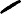 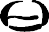 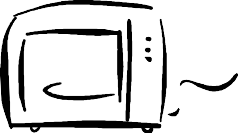 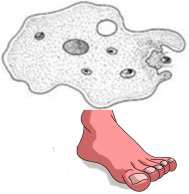 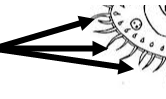 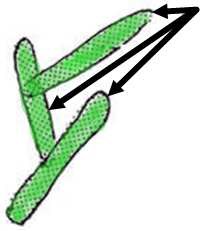 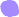 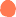 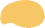 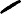 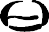 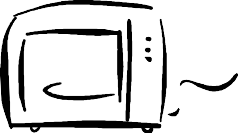 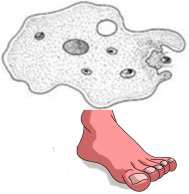 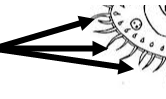 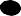 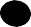 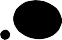 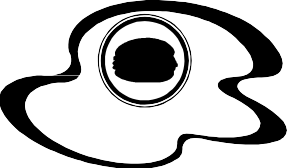 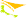 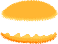 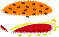 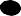 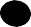 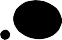 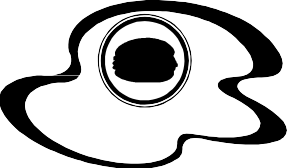 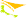 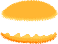 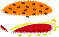 NameMovementFoodAmoebaEuglena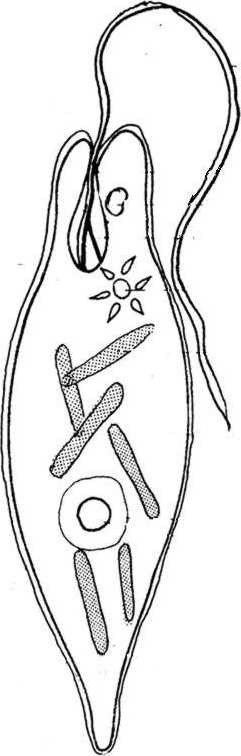 ParameciumVolvox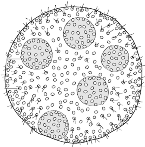 Vocabulary WordDefinitionPictureProtistProtist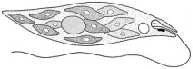 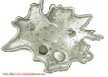 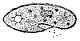 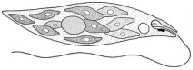 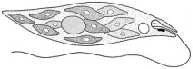 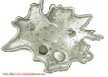 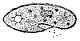 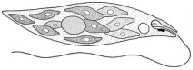 AmoebaEuglenaParameciumVolvoxFlagellumAmoebaEuglena(Flagella)ParameciumVolvoxEye Spot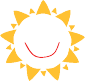 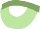 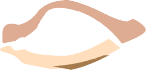 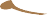 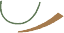 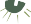 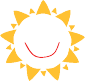 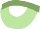 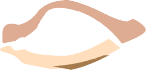 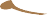 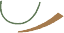 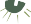 AmoebaEuglenaParameciumVolvoxChlorophyll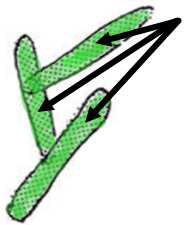 AmoebaEuglenaParameciumVolvoxChloroplastAmoebaEuglenaParameciumVolvoxPhotosynthesisAmoebaEuglenaParameciumVolvoxPseudopodAmoebaEuglenaParameciumVolvoxCiliaAmoebaEuglenaParameciumVolvox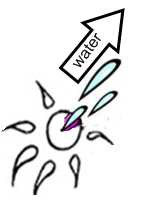 AmoebaContractile VacuoleEuglenaParameciumVolvoxFood VacuoleAmoebaEuglenaParameciumVolvoxAutotroph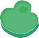 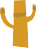 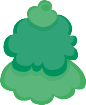 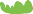 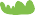 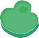 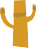 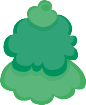 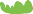 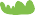 AmoebaEuglenaParameciumVolvoxHeterotroph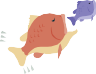 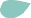 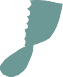 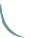 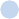 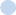 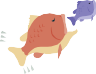 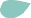 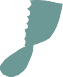 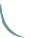 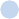 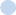 AmoebaEuglenaParameciumVolvox